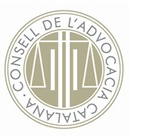 Conveni regulador de divorci sense fills amb liquidació de règim econòmic matrimonial (art. 233-2, 232-12, 552-9; 552-10, 552-11 i 552-12 del Codi civil de Catalunya)Autora: Vanessa Fraile Ortega (advocada)CONVENI REGULADOR DE DIVORCI..............., ....... de/d’................. de ..............R E U N I T S / D E SD’una banda, .................., major d’edat, casat/da, veí/ïna de .................., c/ .................., núm. ....., pis ....., i amb DNI núm. .................. .I de l’altra, .................., major d’edat, casat/da, veí/ïna de .................., c/ .................., núm. ....., pis ....., i amb DNI núm. .................. .Actuen lliurement en el seu nom i interès, i es reconeixen mútuament la capacitat legal necessària per contractar i obligar-se i, en especial, per assumir i complir els pactes que segueixen. Un cop rebuts els assessoraments legals que han considerat oportuns,M A N I F E S T E N1. Que varen contraure matrimoni a .................., el dia ..... de/d’ ......... de ......... . Aquest matrimoni va ser inscrit en el Registre Civil de .................., tom ........, pàgina ..... .2. Que el matrimoni no ha tingut fills.3. Que el règim econòmic matrimonial és el de separació de béns previst i regulat a l’article 232-1 i següents del Codi civil de Catalunya, sense que hagin atorgat capítols matrimonials a favor d’un altre règim econòmic. 4. Que l’últim domicili familiar ha sigut el del c/ .................., núm. ....., pis ....., del municipi de .................. .5. Que han decidit divorciar-se, i atès que el seu interès és acordar amistosament els efectes de la fi del matrimoni per causa de divorci segons preveu l’article 86 del Codi civil espanyol, i havent arribat a un acord sobre les mesures que han de regular el divorci esmentat, d’acord amb el que estableix l’article 233-2 del Codi civil de Catalunya subscriuen aquest conveni regulador de divorci, el qual sotmetran a homologació judicial i fonamenten en els pactes següents.P A C T E S 1. DivorciLes parts mantenen la decisió, presa de mutu acord, de continuar les seves vides per separat, i ara, mitjançant la signatura d’aquest document, decideixen procedir al divorci i, per això, es dispensen mútuament de les obligacions que imposa l’article 231-2 i concordants del Codi civil de Catalunya.Així mateix, totes dues parts es comprometen formalment, des de la signatura d’aquest conveni, a respectar-se en les relacions privades i davant tercers, així com a evitar tota ingerència en la vida i en les relacions privades de cadascú. Les parts revoquen els consentiments fets i els poders que qualsevol d’elles tingui per acords anteriors, i s’obliguen a complir des d’avui aquest Conveni.2. No hi ha filiacióAtès que d’aquest matrimoni no hi ha fills, les parts no acorden cap mesura al respecte. 3. De l’habitatge familiar i del parament de la llar.................. . (Respecte de l’habitatge familiar, indiqueu si es vendrà a una tercera part, o bé si s’adjudica a una de les parts segons el que s’hagi pactat o el que correspongui.)Les parts adjufiquen en la seva totalitat el parament de la llar de l’habitatge familiar del c/ .................., núm. ......, pis ......, a .................., el/la qual n’esdevé el propietari/ària. Procedeixen així com a compensació, perquè .............. s’adjudica ........... . (Indiqueu un altre bé comú com un vehicle o el parament d’un altre habitatge comú.) (També es pot pactar que el parament de la llar ha estat repartit per meitats.)4. Prestació compensatòria i compensació econòmica per raó del treballNo compleixen els requisits de l’article 233-14 del Codi civil de Catalunya, per tant, les parts no acorden cap quantitat. Tampoc s’escauen els supòsits de l’article 232-5 del Codi civil de Catalunya, per tant, tampoc fixen cap compensació a favor d’un/a o altre/a cònjuge. 5. Liquidació del règim econòmic matrimonial: divisió dels béns en comunitat ordinària indivisa, comptes bancaris5.1. En estar casats/des en règim de separació de béns, cada cònjuge conserva els seus propis béns patrimonials.5.2. Respecte als béns comuns, existeixen els següents:5.2.1 Compte bancari comú: compte .................. a l’entitat .................., del qual són titulars les parts, en el qual s’ingressen ................., i hi ha domiciliades .................. . Respecte d’aquest compte bancari, totes dues parts acorden que .................. .5.2.2 Vehicle: el vehicle de marca ................., model ............ i matrícula ..............., té la titularitat a nom de ........................, tot i que durant el matrimoni ha tingut l’ús familiar següent: ............. .Respecte d’aquest bé, totes dues parts acorden que .................. .5.2.3 Béns immobles per meitat i proindivís: els/les cònjuges són propietaris/àries en comú, per meitat i proindivís, de tres immobles:a) Habitatge familiar del c/ ............... de .............Són propietaris/àries en comú, per meitat i proindivís, de l’habitatge del c/ .................., núm. ....., pis ......, del municipi de .................., que és la finca que es descriu seguidament:(Feu la descripció registral de la finca.)Títol: pertany als/les cònjuges per meitat i proindivís, en virtut de l’escriptura de compravenda de data .........., autoritzada pel notari/ària de ..............., Sr/a. ................, amb el número ............... del seu protocol. Inscripció ....., de data ..............., tom ....., llibre ....., foli ..... .Inscrita: en el Registre de la Propietat de .................. núm. ........., al tom .............., llibre ..................., foli ............., finca registral núm. ................. .Referència cadastral: ............................................ Càrregues: lliure.Valor: valoren la finca en .................... €, per la qual cosa la meitat és ................ €. b) Habitatge ubicat al c/ .............. de ...............:Els/Les cònjuges són propietaris/àries en comú, per meitat i proindivís, del pis del c/ .................., núm. ....., pis ......, del municipi de .................., que és la finca que es descriu seguidament:	(Feu la descripció registral de la finca.)Títol: pertany als/les cònjuges per meitat i proindivís, en virtut de l’escriptura de compravenda de data .........., autoritzada pel notari/ària de ..............., Sr/a. ................, amb el número ............... del seu protocol. Inscripció ...., de data ..............., tom ....., llibre ....., foli ..... .Inscrita: en el Registre de la Propietat de .................. núm. ........., al tom .............., llibre ..................., foli ............., finca registral núm. ................. .Referència cadastral: ............................................ Càrregues: consta la inscripció d’hipoteca a favor de .............., amb número de contracte ................, constituïda en data de .........., amb venciment final el .................., per a respondre a un capital de .............. €. En data ...................... restava un capital pendent d’amortitzar de .................... €, amb la qual cosa correspon a cadascun dels signants abonar la meitat, és a dir, ........................ €. Respecte d’aquest deute comú, els sotasignats/des manifesten que en el moment de signar aquest Conveni, la hipoteca abans esmentada ha estat cancel·lada totalment.Per tant, aquest immoble queda lliure de càrregues.El cost de les despeses bancàries, notarials i registrals que es meritin per la cancel·lació de la hipoteca a favor de .............., amb número de contracte .............., han de ser assumides per les dues parts al 50%.Valor: el valor net de la finca és ....................... €, per la qual cosa la meitat és ..................... €.c) Plaça d’aparcament ubicada al c/ .................... de ............. .Els/Les cònjuges són propietaris/àries en comú, per meitat i proindivís, de la plaça d’aparcament núm. ........ del c/ ...................., núm. ......., de ..............., que és la finca que es descriu seguidament:	(Feu la descripció registral de la finca.) Títol: pertany als/les cònjuges per meitat i proindivís, en virtut de l’escriptura de compravenda de data .........., autoritzada pel notari/ària de ..............., Sr/a. ................, amb el número ............... del seu protocol. Inscripció ....., de data ..............., tom ....., llibre ....., foli ..... .Inscrita: en el Registre de la Propietat de .................. núm. ....., al tom ....., llibre ....., foli ....., finca registral núm. ................. .Referència cadastral: ............................................ Càrregues: lliure.Valor: valoren la finca en .................... €, per la qual cosa la meitat és ................ €. 5.3. Respecte al deute comú, com ja s’ha dit abans, totes dues parts manifesten que a la signatura d’aquest conveni la hipoteca abans esmentada ha estat cancel·lada totalment, per la qual cosa en la data d’aquest document ja no tenen cap deute en comú.Totes dues parts acorden que el cost de les despeses bancàries, notarials i registrals meritades per la cancel·lació de la hipoteca a favor de ....................., amb número de contracte ..............., han de ser assumides per les dues parts al 50%.Per tant, un cop cancel·lada la hipoteca, no existeix cap bé comú amb càrregues.5.4. Els/Les cònjuges, de comú acord, han fixat com a valor de mercat actual dels immobles que tenen per meitat i en proindivís el següent:a) Domicili conjugal, al c/ .................., núm. ....., pis ....., del municipi de ..................: valorat en ................ €. b) Pis del c/ .................., núm. ....., pis ......, del municipi de ..................: valorat en ................ €.c) Plaça d’aparcament núm. ...... del c/ .................., núm. ....., del municipi de ..................: valorat en ................ €.En conseqüència, el valor total net dels tres immobles, a la data de la signatura del conveni, és de ................... €, per tant, els correspon a cada un/a la meitat, és a dir, ................. €.5.5. Atès que els/les cònjuges estan interessats/des, a causa del divorci, a finalitzar la indivisió que mantenen sobre les finques descrites, que consideren materialment indivisibles, les parts compareixents volen dissoldre la comunitat dels béns immobles descrits i sortir de la indivisió; per la qual cosa, de conformitat amb el que disposen els articles 232-12, 552-9, 552-10, 552-11.6, 552-12 i concordants del Codi civil català, dissolen la comunitat de béns, declarant extingida la comunitat per quotes entre ells existent sobre les tres finques descrites, i acorden el següent:a) Adjudicar a .................. la plena propietat (100%) de l’habitatge descrit a la lletra a) del punt 5.2.3. Per tant, ............... esdevé l’únic propietari/ària en l’exercici del dret abstracte que li correspon en la seva qualitat de copropietari/ària i atesa la indivisibilitat de la finca, que ha estat valorada en ................... €.b) Adjudicar a .................... la plena propietat (100%) del pis i la plaça d’aparcament descrits a les lletres b) i c) del punt 5.2.3. Per tant, ............... esdevé l’únic propietari/ària en l’exercici del dret abstracte que li correspon en la seva qualitat de copropietari/ària i atesa la indivisibilitat de les finques valorades en ............... € (............ + ...........).c) En virtut de la present dissolució de condomini amb adjudicació de les finques descrites, es genera un excés d’adjudicació a favor de ............... en la quantitat de ............ €, i per això, totes dues parts acorden que .............. ha de pagar a .............. la quantitat esmentada de la forma següent: ................ . (Indiqueu la forma de pagament.)d) Amb el cobrament per part de .................. de la quantitat de ............... €, les dues parts compareixents reben el mateix valor, i per tant, no es produeix cap excés d’adjudicació a favor de cap de les parts. Així doncs, es consideren saldades i liquidades les quantitats a plena conformitat per raó de l’adjudicació esmentada, i en conseqüència, renuncien a no demanar ni reclamar res més per raó de l’adjudicació esmentada.5.6. A fi que aquesta dissolució de condominis i adjudicacions tingui accés al Registre de  núm. ...... de .............., mitjançant la inscripció en el Registre esmentat del testimoni de la sentència de divorci que aprovarà aquest Conveni, les parts: a) Atorguen que .................. adjudica la seva meitat indivisa de la finca descrita a la lletra a) del punt 5.2.3: habitatge conjugal, a favor de ...................., i aquest/a accepta.A conseqüència de la dissolució esmentada i l’adjudicació subsegüent, ........................... queda com a únic propietàri/a de la totalitat de la finca descrita a la lletra a) del punt 5.2.3 ubicada al c/ .................. núm., ......., pis ........, de ................... . b) Atorguen que .................. adjudica les seves meitats indivises de la finca descrita a la lletra b) del punt 5.2.3, pis ubicat al c/ ................., núm. ......, pis ......, així com de la plaça d’aparcament descrita a la lletra c) del punt 5.2.3, plaça d’aparcament núm. ......, situada al c/ ................., núm. ......, de ..................., a favor de ......................, i aquest/a ho accepta.A conseqüència de la dissolució esmentada i l’adjudicació subsegüent, ..................... queda com a únic propietari/ària de la totalitat de les finques descrites en les lletres b) i c) del punt 5.2.3.c) Manifesten conèixer i acceptar l’estat físic de les finques que s’han adjudicat i dels immobles que en formen part.d) Manifesten que l’atorgament d’aquest document equival a la tradició, i es perfeccionarà en el moment que es ratifiqui en presència judicial o notarial en el procediment de divorci que insten de mutu acord.e) ..................... (Indiqueu l’acord sobre qui assumeix les despeses d’inscripció registral.)f) ..................... (Podeu esmentar articles sobre les qüestions fiscals.)5.7. Totes dues parts compareixents consideren liquidat i dividit el patrimoni comú existent entre elles, i es comprometen a no demanar ni reclamar res més per aquests conceptes. 6. Eficàcia del present conveniAmb la signatura del present Conveni regulador, les persones que subscriuen es comprometen a ratificar-lo en presència judicial o notarial en el procediment de divorci que instin de mutu acord.I, com a prova de conformitat i acceptació, les parts reunides ratifiquen el contingut de tots i cada un dels pactes que integren aquest document, el qual constitueix un conjunt negocial indivisible, atès que uns pactes són conseqüència dels altres, i el qual ha estat redactat seguint les seves pròpies instruccions. Les parts el subscriuen per triplicat i a un sol efecte en el lloc i data indicats a l’inici.(signatura)	(signatura)  DNI núm. ………	DNI núm. ………Nota: l’autor ha cedit els drets d’aquest model per tal que, de forma gratuïta, una tercera persona el pugui descarregar, copiar, modificar i utilitzar sense mencionar l’autoria ni la font, tant amb caràcter professional com amb caràcter no comercial, sense limitació temporal ni territorial. No n’és permesa la traducció, atès que es tracta d’un model creat per al foment del català a l’àmbit del dret.29E5MV94